Tracking is one of the traditional scouting activities and involves cub scouts leaving signs or symbols made from natural material on a trail or course for others to follow.During your daily walk or any hikes you may be walking while isolating why not try this with a member of your household. Set off on your journey a few minutes ahead and see how long it takes for them to find you my making symbols like the ones below. 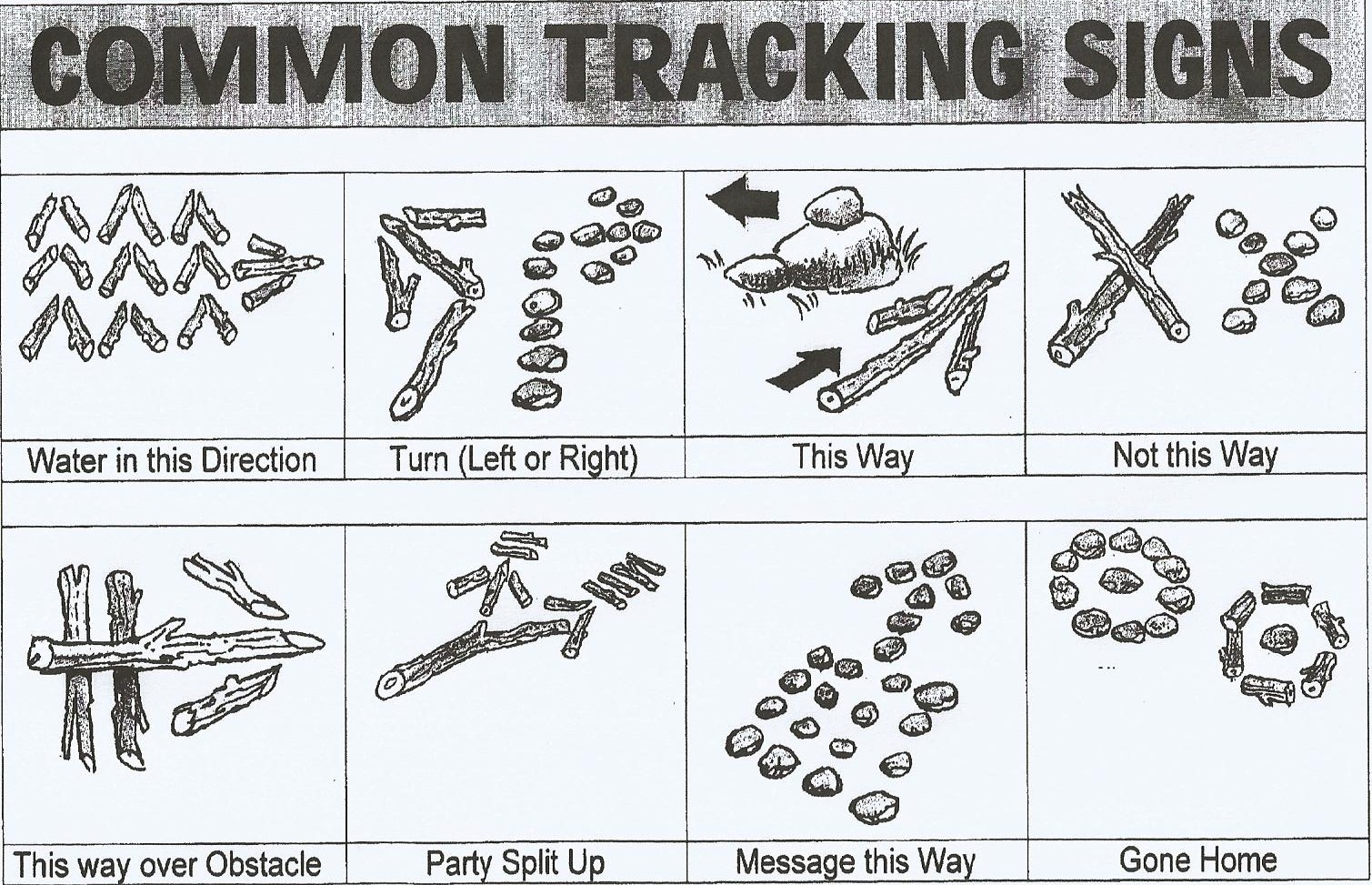 